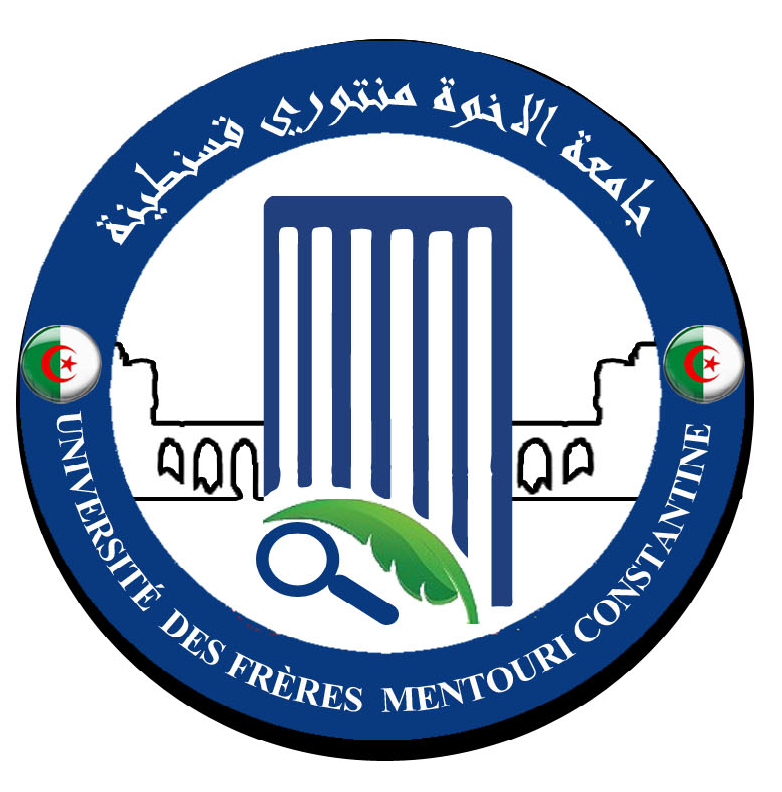 رقم:   13    /2018اجتماع مجلس التنسيق للكلية الموسع يوم الثلاثاء  18سبتمبر   2018 محضر رقم 04في الثامن عشر من شهر سبتمبر سنة ألفين وثمانية عشر في الساعة 11 صباحا اجتمع مجلس التنسيق للكلية الموسع برئاسة عميد الكلية و بحضور السادة:الطاقم الإداريدهيمات العيد                     عميد الكلية فارس خلاف                     الأمين العام للكليةروابح عبد القادر               نائب العميد المكلف بالدراسات ما بعد التدرج والبحث العلمي و العلاقات الخارجيةمرايحية جمال                   نائب العميد مكلف بالبيداغوجيا و المسائل المرتبطة بالطلبة  باقة مبارك                      رئيس قسم البيولوجيا و علم البيئة النباتية نسيب يوسف                   رئيس قسم الكيمياء الحيوية و البيولوجيا الخلوية و الجزيئية فرحاتي العيد                    رئيس قسم الميكروبيولوجيا مداسي ابراهيم                  رئيس قسم بيولوجيا الحيوانبوطومو سمير                  مسؤول مصلحة الجذع المشتركمجروبي محمد العربي         مسؤول  الوساطة البيداغوجية سلوقسي الصادق               مسؤول المخابر بالكلية قويطن راضية                 مسؤولة مصلحة الانترنت الغائبون 	قاسم شاوش نور الدين        رئيس قسم البيولوجيا التطبيقية ( بعذر )جدول الأعمال  الإعلام و الوساطة البيداغوجية البيداغوجيا *- حصيلة النشاطات البيداغوجية *- التحويلات و التوجيه*- معالجة ملفات الطلبة المترشحين للسنة أولى ماستر  الدراسات ما بعد التدرج و البحث العلمي و العلاقات الخارجية متفرقات   الإعلام و الوساطة البيداغوجية حث كل من عميد الكلية و مسؤول خلية الإعلام و التوجيه و الوساطة البيداغوجية و مسؤول مصلحة الانترنت  رؤساء الأقسام على ضرورة مسايرة الرقمنة في كل النشاطات البيداغوجية        و تفعيل عمل الخلايا بعقد اجتماعات دورية و تزويدها بالمعلومات و كل ما ينشر على  صفحة الواب البيداغوجيا *- حصيلة النشاطات البيداغوجية اليومية شدد عميد الكلية على رؤساء الأقسام ضرورة السهر و متابعة النشاطات البيداغوجية خصوصا انطلاق المحاضرات خلال الأسبوع ، حيث  تم تسجيل انطلاق بداية الدروس في المواد و الوحدات التعليمية للسنوات الأولى و الثانية و الماستر2  بصفة عادية  وفق ما يلي : ليومي  16  و 17 سبتمبر 2018*-التحويلات و التوجيهTransfert et Orientationقدم عميد الكلية حصيلة عملية التحويلات  و التوجيه للموسم الجامعي 2018/2019 و انتهت العملية بقبول المترشحين وفق ما تنص عليه القوانين المعمول بها وفق الجدول التالي  :*-   معالجة ملفات المترشحين للسنة أولى ماستر   ( بكالوريا + 5 سنوات  فما فوق ) ماستر 1قدم عميد الكلية إحصائيات معالجة ملفات المترشحين إلى السنة أولى ماستر 1 وفق عدد المقاعد البيداغوجية المفتوحة و المقترحة  للموسم الجامعي 2018/2019  وفق التخصصات  و كانت النتائج وفق ما يلي: و تبقى العملية متواصلة ،   فعلى  رؤساء الأقسام و بالتنسيق مع مسئولي مسارات التكوين إلى متابعة معالجة ملفات المترشحين بصفة أنية و مستمرة إلى غاية يوم الثلاثاء 24 سبتمبر 2018 الدراسات ما بعد التدرج و البحث العلمي والعلاقات الخارجية ذكر نائب العميد المكلف بالدراسات ما بعد التدرج و البحث العلمي و العلاقات الخارجية و أعطى توجيهات و تعليمات حول ما يلي :إعادة التسجيل في الدكتوراه ( طلبة الدكتوراه الطور الثالث سواء نظام قديم أو LMD بشرط احترام القوانين المعمول و المسموح بها عمل اللجان المختلفة في مسابقات الدكتوراه و تحسيس الأساتذة للمساهمة الفعالة لإنجاح هذه العملية، و تعيين أستاذ مسؤول للمتابعة و الإشراف من فريق ميدان التكوين العطل العلمية و التربصات بعنوان سنة 2018 و أن العملية ستتنهي  يوم 26 سبتمبر 2018 بالنسبة  للباحثين ( أساتذة أو طلبة الدكتوراه )  متفرقات وافق مجلس الكلية على ما يلي:*- طلبات الطلبة الذين في وضعية صعبة و أعطى لرؤساء الأقسام موافقة للتكفل و دراسة إمكانية تحويلهم من مسار تكويني إلى أخر بشرط احترام النظام و القوانين المعمول بها في توجيه طلبة السنة الثالثة *- إعادة تسجيل طلبة السنة الأولى و الثانية لعلوم الطبيعة و الحياة الذين لم يوفقوا إلى الانتقال أو الارتقاء إلى السنوات الأعلى و دراسة الطلبات حالة بحالة *- درس المجلس التقرير المقدم من طرف الأستاذ بحري العيد  المسئول على مستودع تربية الحيوانات و كلف كل من رئيس قسم بيولوجيا الحيوان و نائب العميد المكلف بالبيداغوجيا          و المسائل المرتبطة بشؤون الطلبة  لعقد اجتماع مع الأساتذة و طلبة الدكتوراه العاملين بالمستودع و الخروج بوثيقة عمل *- كلف الأمين العام للكلية بما يلي:- الاحتياجات و الوسائل الخاصة بمستودع الحيوانات المقدمة من طرف الأستاذ بحري العيد حسب الأولوية خلال الموسم الجامعي 2018/2019- التدخل السريع للأخذ بعين الاعتبار الحصيلة المقدمة من طرف السيد شبال ابراهيم الخليل مسؤول الوسائل العامة و الصيانة  لإصلاح و ترميم و تهيئة المقرات البيداغوجية (قاعات، مدرجات) ، المقرات الإدارية و مخابر البيداغوجيةأغلق المحضر على الساعة  3012 h و رفعت الجلسةقسنطينة يوم 18/09/2018              عميد الكلية نسخة إلى السادة:- رئيس الجامعة- الأمين العام للجامعة - نائب رئيس الجامعة المكلف بالتكوين العالي في الطورين الأول و الثاني و التكوين المتواصل و الشهادات و كذا التكوين العالي في التدرج- نائبة رئيس الجامعة المكلفة بالعلاقات الخارجية و التعاون و التنشيط و التظاهرات العلمية- نائب رئيس الجامعة المكلف بالتكوين العالي في الطور الثالث و التأهيل الجامعي  و البحث العلمي  و التكوين العالي فيما بعد التدرج - نواب  عميد الكلية  و الأمين العام للكلية و رئيس المجلس العلمي للكلية- مسؤولة فريق ميدان التكوين - رؤساء الأقسام و مسؤول الجذع المشترك لعلوم الطبيعة و الحياة- الأرشيفالأقسامنوع النشاطعدد الحصص المبرمجة %عدد الحصص المنجزة %%الجذع المشترك لعلوم الطبيعة و الحياةCours413995.12بيولوجيا الحيوانCours561832.14البيولوجيا و علم البيئة النباتيةCours362877.77الكيمياء الحيوية و البيولوجيا الخلوية و الجزيئيةCours090444.44الميكروبيولوجياCours171482.35البيولوجيا التطبيقيةCours240937.5الكليةالكلية18311261.20الرقم نوع العملية العدد01عد د الطلبة الذين سحبوا أصل شهادة الباكالوريا15402عدد الطلبة المحولون داخليا (بين الأقسام و الكليات)5303عدد الطلبة المحولون خارجيا (بين الجامعات سنة أولى)5604عدد الطلبة المحولون خارجيا (بين الجامعات سنة ثانية)2105عدد الطلبة الموجهون خارجيا (بين الجامعات سنة ثالثة)0506عدد الملفات المرفوضة 27عدد الملفات المعالجة عدد الملفات المعالجة 316DépartementMasters NDNPLAcReste LAtResteMicrobiologieMycologie et biotechnologie fongique5437070006010MicrobiologieBiologie moléculaire des microorganismes3707070006010MicrobiologieÉcologie microbienne4367070006010Biochimie et Biologie Cellulaire et MoléculaireBiochimie de la nutrition3468600860086Biochimie et Biologie Cellulaire et MoléculaireBiochimie Appliquée102486860024Biochimie et Biologie Cellulaire et MoléculairePhysiologie Cellulaire et Physiopathologie1984444001133Biologie AppliquéeBioindustries, analyse et contrôle1873030003000Biologie AppliquéeMicrobiologie et hygiène hospitalière5332020002010Biologie AppliquéeBioinformatique1042626001115Biologie AnimaleGénétique3014848001632Biologie AnimaleImmunologie moléculaire et cellulaire2104444000341Biologie AnimaleToxicologie5341151001505110Biologie AnimaleBiologie et contrôle des populations d’insectes707040000733Biologie Végétale et ÉcologieBiodiversité et physiologie végétale3458575100085Biologie Végétale et ÉcologieBiologie et physiologie de la reproduction3448583020085Biologie Végétale et ÉcologieBiotechnologie et génomique végétale2773230020032Biologie Végétale et ÉcologieÉcologie fondamentale et appliquée1885000500050Biologie Végétale et ÉcologieProtection des écosystèmes1935050000545Cinq départements18 Masters